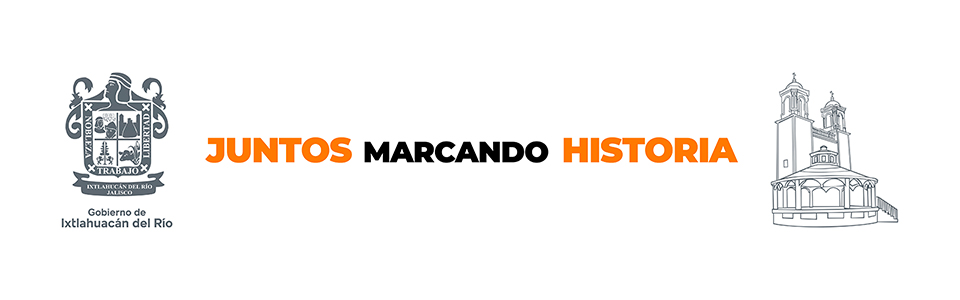 PRESUPUESTO CIUDADANO 2022INTRODUCCION:El H. Ayuntamiento de Ixtlahuacán del Río a través de la Tesorería, elaboró un presupuesto ciudadano para atender su compromiso con la transparencia y la rendición de cuentas, por medio de un documento de transparencia presupuestaria que ofrece una explicación sencilla de la cuenta pública y la asignación del gasto en el cumplimiento de las obligaciones municipales; la provisión de servicios públicos y políticas públicas, que a su vez, fomenta en el ciudadano el interés en la información y vigilancia de los recursos públicos. El presupuesto ciudadano se suma a las acciones que toma el H. Ayuntamiento de Ixtlahuacán del Río en el camino hacia la armonización contable, con base a la Norma para la Difusión a la Ciudadanía de la Ley de Ingresos y del Presupuesto de Egresos, emitida por el Consejo Nacional de Armonización Contable.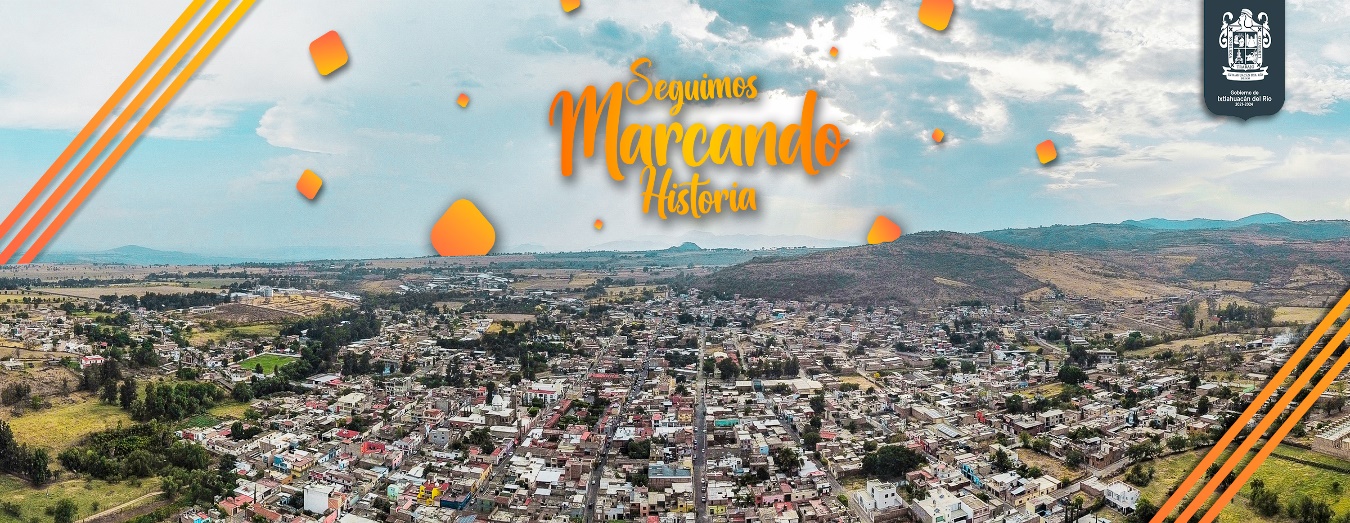 ¿Qué es el presupuesto ciudadano?El presupuesto ciudadano es una guía para que el ciudadano conozca el origen y destino de los recursos con los que opera un gobierno, es un presupuesto abierto que da a conocer el proceso presupuestal, de forma sencilla con un lenguaje de fácil comprensión; el beneficio que aporta al ciudadano este tipo de presupuesto, es la oportunidad de informar al ciudadano sobre el uso de los recursos públicos.¿Qué es la Ley de Ingresos y cuál es su importancia?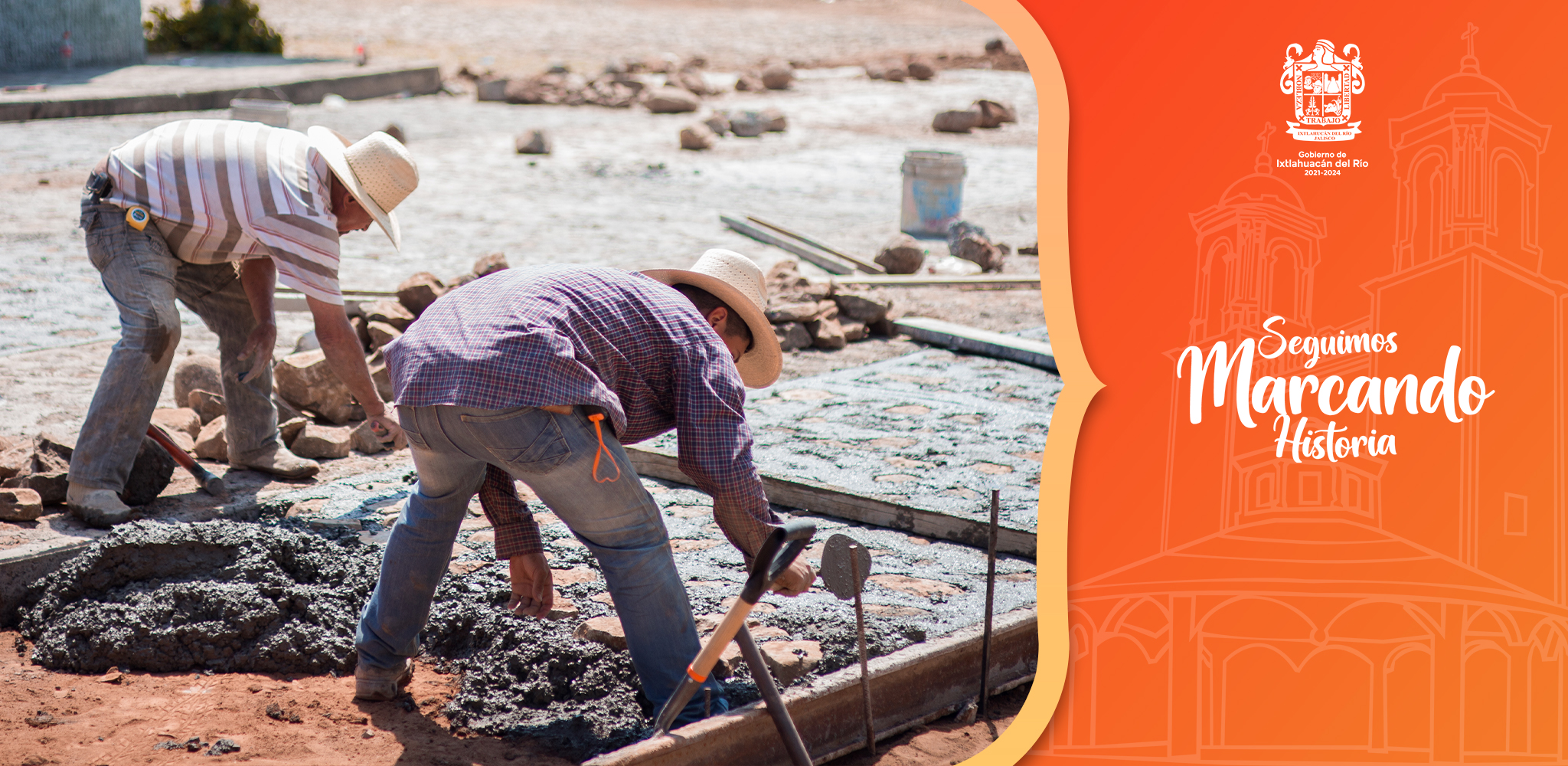 ¿De dónde obtiene el Gobierno de Ixtlahuacán del Río sus ingresos? INGRESOS La Ley de Ingresos, establece de manera normativa cuales son los rubros de los cuales el Municipio obtendrá recursos, así como porcentajes y procedimientos de cobranza, un porcentaje de los ingresos del Municipio provienen de su recaudación propia, a este tipo de recursos se les denomina ingresos propios, y los rubros que los incluyen son: impuestos, contribuciones de mejora, derechos, productos y aprovechamientos. Otro porcentaje de los ingresos del Municipio provienen de las participaciones y aportaciones, que son recursos que provienen del Gobierno Federal y el Estado de Jalisco.* La naturaleza de cálculos financieros con origen normativo que sustentan la Ley de Ingresos elaborada desde mediados del año, fundamenta la creación a fin de año del Presupuesto de Ingresos, el cual al estar actualizado representa la mejor estimación de ingresos con que dispondrá el municipio para el ejercicio fiscal, y su monto total deberá ser empatado con el Presupuesto Egresos. 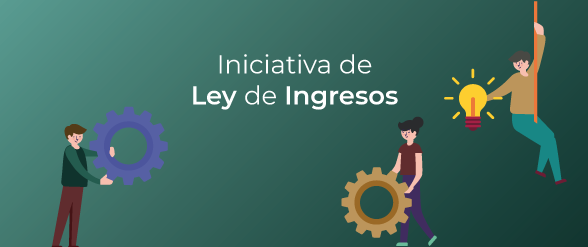 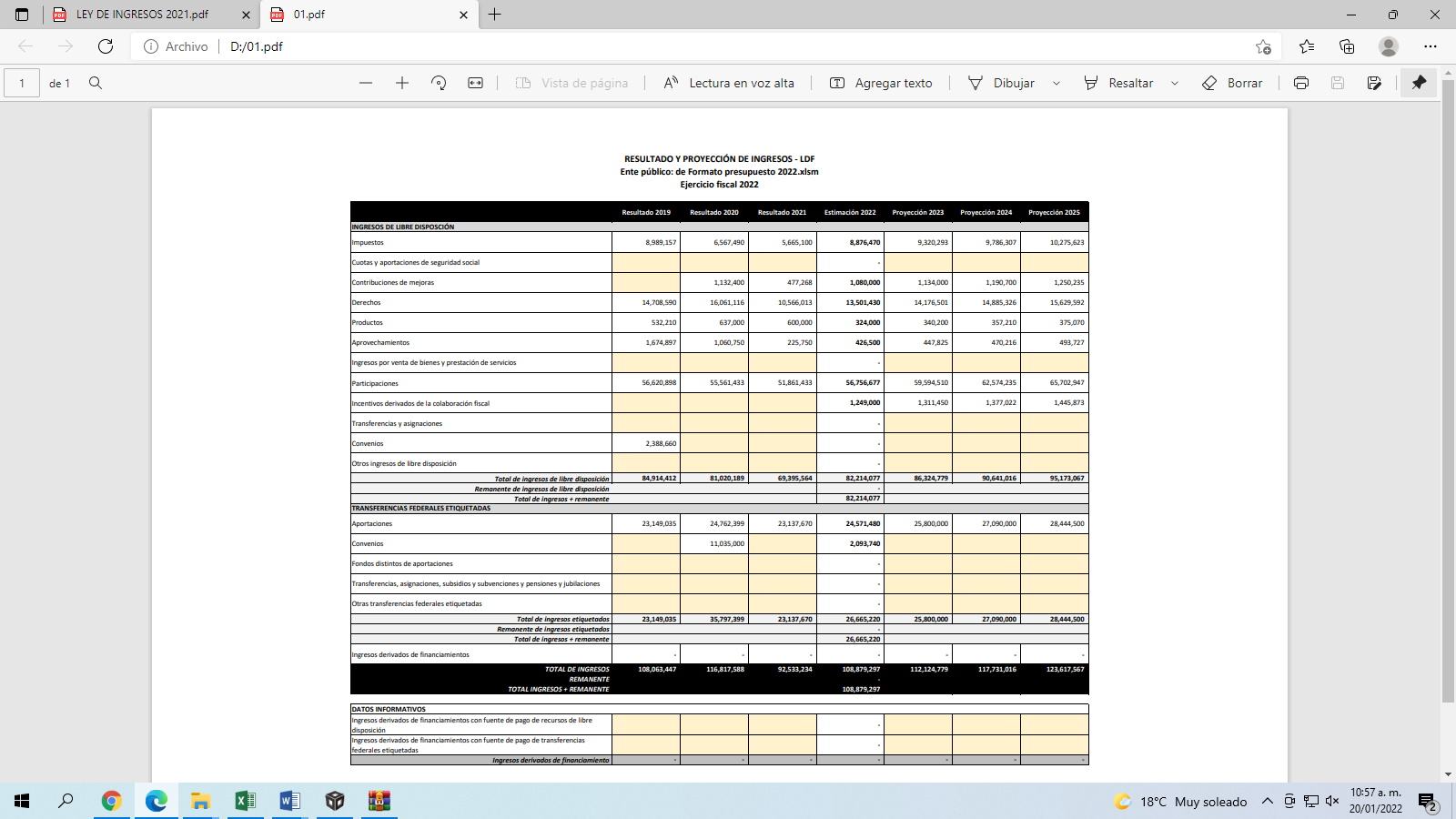 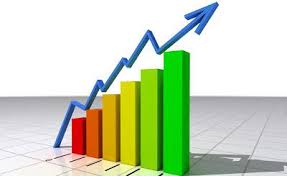 ¿Qué es el Presupuesto de Egresos y cuál es su importancia?¿Qué es un presupuesto? El presupuesto es un monto de recursos limitado para cumplir con el Plan Municipal de Desarrollo y los Programas Operativos Anuales, que incluye las metas y objetivos del Municipio, un presupuesto prevé por medio de un proceso de planeación cuales serán los ingresos y egresos. Cuando se diseña el presupuesto, se crea implícito un valor público, este valor se refiere a que durante la elaboración del presupuesto al hacer los cálculos financieros, se toman en cuenta las demandas y las necesidades de la ciudadanía, con la finalidad de generar bien común y por tanto, valor público.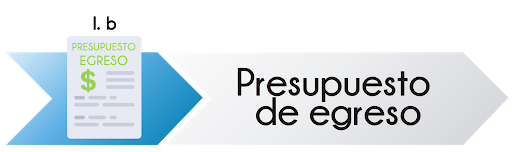 ¿Qué es el Presupuesto de Egresos? Es un instrumento operativo, de orden presupuestal y de planeación, que permite al Municipio anticipar y programar los recursos necesarios para ejercer sus funciones y dar cumplimiento a la prestación de servicios públicos y políticas públicas. Este documento es elaborado anualmente y en el se establece detalladamente el monto estimado para cada capítulo de gasto. El Presupuesto de Egresos y el Presupuesto de Ingresos, son elaborados a partir de las características del Municipio, la actividad económica preponderante, la extensión de su territorio, las actividades prioritarias de sus habitantes, la amplitud de sus servicios públicos, la forma de distribución de la población, la prioridad de la obra pública y los endeudamientos.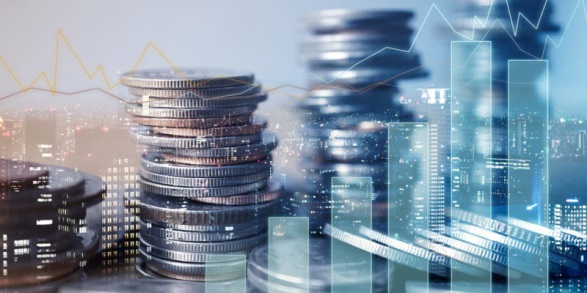 ¿Qué podemos hacer los ciudadanos para participar?La transparencia es un instrumento de la rendición de cuentas que los gobiernos deben a sus ciudadanos, este proceso de evaluación y dirección del actuar gubernamental y en específico de la cuenta pública, requiere de la participación ciudadana, es por ello que el Municipio de Ixtlahuacán del Río pone a tu disposición este presupuesto ciudadano, con el propósito de brindar información sencilla, hacia dónde dirige el gobierno el recurso público. Una cooperación mutua entre gobierno y sociedad, que incluye mecanismos de comunicación como el presente, son el puente a la participación ciudadana para lograr que el gobierno informe de forma adecuada y precisa hacia dónde dirige el gasto para transformarlo en políticas públicas que logren el bien común. Por su parte, el Ayuntamiento de Ixtlahuacán del Río, a través de la Contraloría cuenta con la Dirección de Auditoria y la Dirección de Revisión Hacendaria, que se encargan de auditar a las dependencias del Gobierno Municipal con el objetivo de verificar su legal administración y en caso de encontrar inconsistencias generar observaciones y recomendaciones para su buen funcionamiento. Así como, la Dirección de Transparencia y Acceso a la Información, donde puedes acudir o enviar tu solicitud de información pública.Una de las acciones futuras que se incluyen en el proceso de planeación del siguiente Presupuesto de Egresos, es la elaboración de un modelo de presupuesto basado en resultados (PBR), que permita comprobar y dar certeza al valor público del presupuesto al estar diseñado con base en el Programa Operativo Anual. 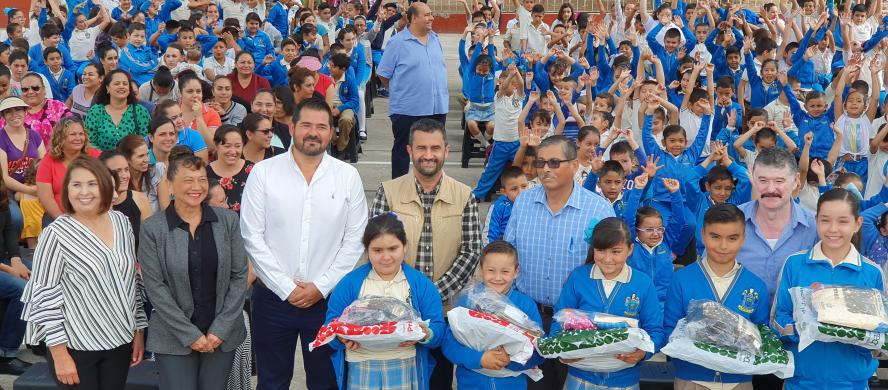 COG-FFDESCRIPCIÓN 1.  NO ETIQUETADO  1.  NO ETIQUETADO  1.  NO ETIQUETADO  2.  ETIQUETADO TOTAL ANUALCOG-FFDESCRIPCIÓN11
RECURSOS FISCALES15
RECURSOS
FEDERALES16
RECURSOS
ESTATALES25 
RECURSOS FEDERALESTOTAL ANUAL1000SERVICIOS PERSONALES     1,807,907   29,656,197                     -     6,830,895      38,294,999 1100REMUNERACIONES AL PERSONAL DE CARÁCTER PERMANENTE                      -   22,641,984                     -     5,894,532      28,536,516 111Dietas                      -     2,726,796                     -        2,726,796 112Haberes                         - 113Sueldos base al personal permanente                      -   19,915,188                     -     5,894,532      25,809,720 114Remuneraciones por adscripción laboral en el extranjero                      -                       -                     -                          - 1200REMUNERACIONES AL PERSONAL DE CARÁCTER TRANSITORIO                      -     2,760,000                     -                       -        2,760,000 121Honorarios asimilables a salarios                      -         600,000                     -            600,000 122Sueldos base al personal eventual                      -     2,160,000                     -                       -        2,160,000 123Retribuciones por servicios de carácter social                      -                       -                     -                          - 124Retribución a los representantes de los trabajadores y de los patrones en la Junta de Conciliación y Arbitraje                         - 1300REMUNERACIONES ADICIONALES Y ESPECIALES         288,983     4,041,309                     -         936,363        5,266,655 131Primas por años de servicios efectivos prestados                      -                       -                     -                          - 132Primas de vacaciones, dominical y gratificación de fin de año                      -     4,041,309                     -         844,994        4,886,303 133Horas extraordinarias         288,983                       -                     -           91,369            380,352 134Compensaciones                      -                       -                     -                       -                          - 135Sobrehaberes                         - 136Asignaciones de técnico, de mando, por comisión, de vuelo y de técnico especial                         - 137Honorarios especiales                      -                       -                     -                          - 138Participaciones por vigilancia en el cumplimiento de la leyes y custodia de valores                      -                       -                     -                          - 1400SEGURIDAD SOCIAL         927,096         212,904                     -                       -        1,140,000 141Aportaciones de seguridad social         927,096         212,904                     -        1,140,000 142Aportaciones a fondos de vivienda                      -                       -                     -                          - 143Aportaciones al sistema para el retiro                      -                       -                     -                          - 144Aportaciones para seguros                      -                       -                     -                          - 1500OTRAS PRESTACIONES SOCIALES Y ECONÓMICAS         591,828                       -                     -                       -            591,828 151Cuotas para el fondo de ahorro y fondo de trabajo                      -                       -                     -                       -                          - 152Indemnizaciones         140,000                       -                     -            140,000 153Prestaciones y haberes de retiro         451,828                       -                     -            451,828 154Prestaciones contractuales                      -                       -                     -                       -                          - 155Apoyos a la capacitación de los servidores públicos                      -                       -                     -                          - 159Otras prestaciones sociales y económicas                      -                       -                     -                          - 1600PREVISIONES                      -                       -                     -                       -                          - 161Previsiones de carácter laboral, económica y de seguridad social                      -                       -                     -                       -                          - 1700PAGO DE ESTÍMULOS A SERVIDORES PÚBLICOS                      -                       -                     -                       -                          - 171Estímulos                      -                       -                     -                          - 172Recompensas                      -                       -                     -                          - 2000MATERIALES Y SUMINISTROS     7,516,300     1,800,000                     -         780,000      10,096,300 2100MATERIALES DE ADMINISTRACIÓN, EMISIÓN DE DOCUMENTOS Y ARTÍCULOS OFICIALES         919,000                       -                     -                       -            919,000 211Materiales, útiles y equipos menores de oficina         384,000                       -                     -            384,000 212Materiales y útiles de impresión y reproducción           48,000                       -                     -              48,000 213Material estadístico y geográfico                      -                       -                     -                          - 214Materiales, útiles y equipos menores de tecnologías de la información y comunicaciones         240,000                       -                     -            240,000 215Material impreso e información digital             2,000                       -                     -                 2,000 216Material de limpieza         120,000                       -                     -            120,000 217Materiales y útiles de enseñanza             5,000                       -                     -                 5,000 218Materiales para el registro e identificación de bienes y personas         120,000                       -                     -            120,000 2200ALIMENTOS Y UTENSILIOS         129,600                       -                     -                       -            129,600 221Productos alimenticios para personas         102,000                       -                     -                       -            102,000 222Productos alimenticios para animales           15,600                       -                     -              15,600 223Utensilios para el servicio de alimentación           12,000                       -                     -              12,000 2300MATERIAS PRIMAS Y MATERIALES DE PRODUCCIÓN Y COMERCIALIZACIÓN                      -                       -                     -                       -                          - 231Productos alimenticios, agropecuarios y forestales adquiridos como materia prima                         - 232Insumos textiles adquiridos como materia prima                         - 233Productos de papel, cartón e impresos adquiridos como materia prima                         - 234Combustibles, lubricantes, aditivos, carbón y sus derivados adquiridos como materia prima                         - 235Productos químicos, farmacéuticos y de laboratorio adquiridos como materia prima                         - 236Productos metálicos y a base de minerales no metálicos adquiridos como materia prima                         - 237Productos de cuero, piel, plástico y hule adquiridos como materia prima                         - 238Mercancías adquiridas para su comercialización                         - 239Otros productos adquiridos como materia prima                         - 2400MATERIALES Y ARTÍCULOS DE CONSTRUCCIÓN Y DE REPARACIÓN     1,135,500                       -                     -                       -        1,135,500 241Productos minerales no metálicos                      -                       -                     -                       -                          - 242Cemento y productos de concreto                      -                       -                     -                       -                          - 243Cal, yeso y productos de yeso                      -                       -                     -                       -                          - 244Madera y productos de madera           24,000                       -                     -                       -              24,000 245Vidrio y productos de vidrio             6,000                       -                     -                       -                 6,000 246Material eléctrico y electrónico         720,000                       -                     -                       -            720,000 247Artículos metálicos para la construcción           25,000                       -                     -                       -              25,000 248Materiales complementarios                 500                       -                     -                       -                    500 249Otros materiales y artículos de construcción y reparación         360,000                       -                     -                       -            360,000 2500PRODUCTOS QUÍMICOS, FARMACÉUTICOS Y DE LABORATORIO     4,813,000                       -                     -                       -        4,813,000 251Productos químicos básicos           90,000                       -                     -              90,000 252Fertilizantes, pesticidas y otros agroquímicos           66,000                       -                     -              66,000 253Medicinas y productos farmacéuticos           60,000                       -                     -                       -              60,000 254Materiales, accesorios y suministros médicos           60,000                       -                     -              60,000 255Materiales, accesorios y suministros de laboratorio           17,000                       -                     -                       -              17,000 256Fibras sintéticas, hules plásticos y derivados         500,000                       -                     -            500,000 259Otros productos químicos     4,020,000                       -                     -        4,020,000 2600COMBUSTIBLES, LUBRICANTES Y ADITIVOS                      -     1,800,000                     -         600,000        2,400,000 261Combustibles, lubricantes y aditivos                      -     1,800,000                     -         600,000        2,400,000 262Carbón y sus derivados                      -                       -                     -                          - 2700VESTUARIO, BLANCOS, PRENDAS DE PROTECCIÓN Y ARTÍCULOS DEPORTIVOS         114,800                       -                     -           60,000            174,800 271Vestuario y uniformes                      -                       -                     -                          - 272Prendas de seguridad y protección personal           64,300                       -                     -           60,000            124,300 273Artículos deportivos           50,000                       -                     -              50,000 274Productos textiles                 500                       -                     -                    500 275Blancos y otros productos textiles, excepto prendas de vestir                      -                       -                     -                          - 2800MATERIALES Y SUMINISTROS PARA SEGURIDAD                      -                       -                     -                       -                          - 281Sustancias y materiales explosivos                      -                       -                     -                          - 282Materiales de seguridad pública                      -                       -                     -                       -                          - 283Prendas de protección para seguridad pública y nacional                      -                       -                     -                       -                          - 2900HERRAMIENTAS, REFACCIONES Y ACCESORIOS MENORES         404,400                       -                     -         120,000            524,400 291Herramientas menores           48,000                       -                     -              48,000 292Refacciones y accesorios menores de edificios           30,000                       -                     -              30,000 293Refacciones y accesorios menores de mobiliario  y equipo de administración, educacional y recreativo           14,400                       -                     -              14,400 294Refacciones y accesorios menores de equipo de cómputo y tecnologías de la información           12,000                       -                     -              12,000 295Refacciones y accesorios menores de equipo e instrumental médico y de laboratorio                      -                       -                     -                          - 296Refacciones y accesorios menores de equipo de transporte         180,000                       -                     -         120,000            300,000 297Refacciones y accesorios menores de equipo de defensa y seguridad                      -                       -                     -                       -                          - 298Refacciones y accesorios menores de maquinaria y otros equipos         120,000                       -                     -            120,000 299Refacciones y accesorios menores otros bienes muebles                      -                       -                     -                          - 3000SERVICIOS GENERALES     1,550,200     8,474,437    5,450,799     2,814,764      18,290,200 3100SERVICIOS BÁSICOS         271,700     6,911,236                     -     2,688,764        9,871,700 311Energía eléctrica                      -     6,911,236                     -     2,688,764        9,600,000 312Gas              7,200                       -                     -                 7,200 313Agua           60,000                       -                     -              60,000 314Telefonía tradicional         180,000                       -                     -            180,000 315Telefonía celular                      -                       -                     -                          - 316Servicios de telecomunicaciones y satélites                      -                       -                     -                          - 317Servicios de acceso de Internet, redes y procesamiento de información           24,000                       -                     -              24,000 318Servicios postales y telegráficos                 500                       -                     -                    500 319Servicios integrales y otros servicios                      -                       -                     -                          - 3200SERVICIOS DE ARRENDAMIENTO                      -                       -                     -                       -                          - 321Arrendamiento de terrenos                      -                       -                     -                          - 322Arrendamiento de edificios                      -                       -                     -                       -                          - 323Arrendamiento de mobiliario y equipo de administración, educacional y recreativo                      -                       -                     -                          - 324Arrendamiento de equipo e instrumental médico y de laboratorio                      -                       -                     -                          - 325Arrendamiento de equipo de transporte                      -                       -                     -                          - 326Arrendamiento de maquinaria, otros equipos y herramientas                      -                       -                     -                       -                          - 327Arrendamiento de activos intangibles                      -                       -                     -                          - 328Arrendamiento financiero                      -                       -                     -                       -                          - 329Otros arrendamientos                      -                       -                     -                          - 3300SERVICIOS PROFESIONALES, CIENTÍFICOS, TÉCNICOS Y OTROS SERVICIOS           20,000                       -                     -                       -              20,000 331Servicios legales, de contabilidad, auditoría y relacionados                      -                       -                     -                          - 332Servicios de diseño, arquitectura, ingeniería y actividades relacionadas                      -                       -                     -                       -                          - 333Servicios de consultoría administrativa, procesos, técnica y en tecnologías de la información                      -                       -                     -                          - 334Servicios de capacitación           20,000                       -                     -              20,000 335Servicios de investigación científica y desarrollo                      -                       -                     -                          - 336Servicios de apoyo administrativo, traducción, fotocopiado e impresión                      -                       -                     -                          - 337Servicios de protección y seguridad                      -                       -                     -                          - 338Servicios de vigilancia                      -                       -                     -                          - 339Servicios profesionales, científicos y técnicos integrales                      -                       -                     -                          - 3400SERVICIOS FINANCIEROS, BANCARIOS Y COMERCIALES         312,000                       -                     -                       -            312,000 341Servicios financieros y bancarios           12,000                       -                     -                       -              12,000 342Servicios de cobranza, investigación crediticia y similar                      -                       -                     -                          - 343Servicios de recaudación, traslado y custodia de valores                      -                       -                     -                       -                          - 344Seguros de responsabilidad patrimonial y fianzas                      -                       -                     -                          - 345Seguro de bienes patrimoniales         300,000                       -                     -            300,000 346Almacenaje, envase y embalaje                      -                       -                     -                          - 347Fletes y maniobras                      -                       -                     -                          - 348Comisiones por ventas                      -                       -                     -                          - 349Servicios financieros, bancarios y comerciales integrales                      -                       -                     -                          - 3500SERVICIOS DE INSTALACIÓN, REPARACIÓN, MANTENIMIENTO Y CONSERVACIÓN         792,000                       -                     -         126,000            918,000 351Conservación y mantenimiento menor de inmuebles         240,000                       -                     -            240,000 352Instalación, reparación y mantenimiento de mobiliario y equipo de administración, educacional y recreativo           66,000                       -                     -              66,000 353Instalación, reparación y mantenimiento de equipo de cómputo y tecnología de la información           90,000                       -                     -              90,000 354Instalación, reparación y mantenimiento de equipo e instrumental médico y de laboratorio                      -                       -                     -                          - 355Reparación y mantenimiento de equipo de transporte         120,000                       -                     -         126,000            246,000 356Reparación y mantenimiento de equipo de defensa y seguridad                      -                       -                     -                       -                          - 357Instalación, reparación y mantenimiento de maquinaria, otros equipos y herramienta         264,000                       -                     -            264,000 358Servicios de limpieza y manejo de desechos                      -                       -                     -                          - 359Servicios de jardinería y fumigación           12,000                       -                     -              12,000 3600SERVICIOS DE COMUNICACIÓN SOCIAL Y PUBLICIDAD           30,000                       -                     -                       -              30,000 361Difusión por radio, televisión y otros medios de mensajes sobre programas y actividades gubernamentales                      -                       -                     -                          - 362Difusión por radio,  televisión y otros medios de mensajes comerciales para promover la venta de bienes o servicios           30,000                       -                     -              30,000 363Servicios de creatividad, preproducción y producción de publicidad, excepto Internet                      -                       -                     -                          - 364Servicios de revelado de  fotografías                      -                       -                     -                          - 365Servicios de la industria fílmica, del sonido y del video                      -                       -                     -                          - 366Servicio de creación y difusión de contenido exclusivamente a través de Internet                      -                       -                     -                          - 369Otros servicios de información                      -                       -                     -                          - 3700SERVICIOS DE TRASLADO Y VIÁTICOS           29,500                       -                     -                       -              29,500 371Pasajes aéreos           13,000                       -                     -              13,000 372Pasajes terrestres             4,500                       -                     -                 4,500 373Pasajes marítimos, lacustres y fluviales                      -                       -                     -                          - 374Autotransporte                      -                       -                     -                          - 375Viáticos en el país           12,000                       -                     -              12,000 376Viáticos en el extranjero                       -                       -                     -                          - 377Gastos de instalación y traslado de menaje                      -                       -                     -                          - 378Servicios integrales de traslado y viáticos                      -                       -                     -                          - 379Otros servicios de traslado y hospedaje                      -                       -                     -                          - 3800SERVICIOS OFICIALES             5,000         804,000                     -                       -            809,000 381Gastos de ceremonial             5,000                       -                     -                 5,000 382Gastos de orden  social y cultural                      -         804,000                     -            804,000 383Congresos y convenciones                      -                       -                     -                          - 384Exposiciones                      -                       -                     -                          - 385Gastos de representación                      -                       -                     -                          - 3900OTROS SERVICIOS GENERALES           90,000         759,201    5,450,799                       -        6,300,000 391Servicios funerarios y de cementerios                      -                       -                     -                          - 392Impuestos y derechos           60,000                       -                     -              60,000 393Impuestos y derechos de importación                      -                       -                     -                          - 394Sentencias y resoluciones por autoridad competente                      -         255,201    5,450,799        5,706,000 395Penas, multas, accesorios y actualizaciones           30,000                       -                     -              30,000 396Otros gastos por responsabilidades                      -                       -                     -                          - 397Utilidades                         - 398Impuesto sobre nómina y otros que se deriven de una relación laboral                      -                       -                     -                          - 399Otros servicios generales                      -         504,000                     -            504,000 4000TRANSFERENCIAS, ASIGNACIONES, SUBSIDIOS Y OTRAS  AYUDAS     5,478,624                       -                     -                       -        5,478,624 4100TRANSFERENCIAS INTERNAS Y ASIGNACIONES AL SECTOR PÚBLICO                      -                       -                     -                       -                          - 411Asignaciones presupuestarias al Poder Ejecutivo                         - 412Asignaciones presupuestarias al Poder Legislativo                         - 413Asignaciones presupuestarias al Poder Judicial                         - 414Asignaciones presupuestarias a Órganos Autónomos                         - 415Transferencias internas otorgadas a entidades paraestatales no empresariales y no financieras                      -                       -                     -                          - 416Transferencias internas otorgadas a entidades paraestatales empresariales y no financieras                         - 417Transferencias internas otorgadas a fideicomisos públicos empresariales y no financieros                      -                       -                     -                          - 418Transferencias internas otorgadas a instituciones paraestatales públicas financieras                         - 419Transferencias internas otorgadas a fideicomisos públicos financieros                         - 4200TRANSFERENCIAS AL RESTO DEL SECTOR PÚBLICO     2,400,000                       -                     -                       -        2,400,000 421Transferencias otorgadas a entidades paraestatales no empresariales y no financieras     2,400,000                       -                     -        2,400,000 422Transferencias otorgadas para entidades paraestatales empresariales y no financieras                         - 423Transferencias otorgadas para instituciones paraestatales públicas financieras                           - 424Transferencias otorgadas a entidades federativas y municipios                         - 425Transferencias a fideicomisos de entidades federativas y municipios                         - 4300SUBSIDIOS Y SUBVENCIONES                      -                       -                     -                       -                          - 431Subsidios a la producción                      -                       -                     -                       -                          - 432Subsidios a la distribución                      -                       -                     -                       -                          - 433Subsidios a la inversión                      -                       -                     -                       -                          - 434Subsidios a la prestación de servicios públicos                      -                       -                     -                       -                          - 435Subsidios para cubrir diferenciales de tasas de interés                      -                       -                     -                       -                          - 436Subsidios a la vivienda                       -                       -                     -                       -                          - 437Subvenciones al consumo                      -                       -                     -                       -                          - 438Subsidios a entidades federativas y municipios                         - 439Otros subsidios                      -                       -                     -                       -                          - 4400AYUDAS SOCIALES         984,000                       -                     -                       -            984,000 441Ayudas sociales a personas          600,000                       -                     -                       -            600,000 442Becas y otras ayudas para programas de capacitación                      -                       -                     -                       -                          - 443Ayudas sociales a instituciones de enseñanza         384,000                       -                     -                       -            384,000 444Ayudas sociales a actividades científicas o académicas                      -                       -                     -                       -                          - 445Ayudas sociales a instituciones sin fines de lucro                      -                       -                     -                       -                          - 446Ayudas sociales a cooperativas                      -                       -                     -                       -                          - 447Ayudas sociales a entidades de interés público                      -                       -                     -                       -                          - 448Ayudas por desastres naturales y otros siniestros                      -                       -                     -                       -                          - 4500PENSIONES Y JUBILACIONES     2,094,624                       -                     -                       -        2,094,624 451Pensiones                      -                       -                     -                          - 452Jubilaciones     2,094,624                       -                     -        2,094,624 459Otras pensiones y jubilaciones                      -                       -                     -                          - 4600TRANSFERENCIAS A FIDEICOMISOS, MANDATOS Y OTROS ANÁLOGOS                      -                       -                     -                       -                          - 461Transferencias a fideicomisos del Poder Ejecutivo                      -                       -                     -                          - 462Transferencias a fideicomisos del Poder Legislativo                         - 463Transferencias a fideicomisos del Poder Judicial                         - 464Trasferencias a fideicomisos públicos de entidades paraestatales no empresariales y no financieras                      -                       -                     -                          - 465Transferencias a fideicomisos públicos de entidades paraestatales empresariales y no financieras                         - 466Transferencias a fideicomisos de instituciones públicas financieras                         - 469Otras transferencias a fideicomisos                         -                       -                     -                          - 4700TRANSFERENCIAS A LA SEGURIDAD SOCIAL                      -                       -                     -                       -                          - 471Transferencias por obligación de ley                      -                       -                     -                          - 4800DONATIVOS                      -                       -                     -                       -                          - 481Donativos a instituciones sin fines de lucro                      -                       -                     -                          - 482Donativos a entidades federativas                       -                       -                     -                          - 483Donativos a fideicomisos privados                      -                       -                     -                          - 484Donativos a fideicomisos estatales                      -                       -                     -                          - 485Donativos internacionales                      -                       -                     -                          - 4900TRANSFERENCIAS AL EXTERIOR                      -                       -                     -                       -                          - 491Transferencias para gobiernos extranjeros                      -                       -                     -                          - 492Transferencias para organismos internacionales                      -                       -                     -                          - 493Transferencias para el sector privado externo                      -                       -                     -                          - 5000BIENES MUEBLES, INMUEBLES E INTANGIBLES          581,100                       -                     -                       -            581,100 5100MOBILIARIO Y EQUIPO DE ADMINISTRACIÓN         235,600                       -                     -                       -            235,600 511Muebles de oficina y estantería          156,000                       -                     -                       -            156,000 512Muebles, excepto de oficina y estantería             1,600                       -                     -                       -                 1,600 513Bienes artísticos, culturales y científicos                      -                       -                     -                       -                          - 514Objetos de valor                      -                       -                     -                       -                          - 515Equipo de cómputo de tecnologías de la información           78,000                       -                     -                       -              78,000 519Otros mobiliarios y equipos de administración                      -                       -                     -                       -                          - 5200MOBILIARIO Y EQUIPO EDUCACIONAL Y RECREATIVO           40,000                       -                     -                       -              40,000 521Equipos y aparatos audiovisuales           10,000                       -                     -                       -              10,000 522Aparatos deportivos                      -                       -                     -                       -                          - 523Cámaras fotográficas y de video           30,000                       -                     -                       -              30,000 529Otro mobiliario y equipo educacional y recreativo                       -                       -                     -                       -                          - 5300EQUIPO E INSTRUMENTAL MÉDICO Y DE LABORATORIO           12,500                       -                     -                       -              12,500 531Equipo médico y de laboratorio           11,000                       -                     -                       -              11,000 532Instrumental médico y de laboratorio             1,500                       -                     -                       -                 1,500 5400VEHÍCULOS Y EQUIPO DE TRANSPORTE                      -                       -                     -                       -                          - 541Vehículos y equipo terrestre                      -                       -                     -                       -                          - 542Carrocerías  y remolques                      -                       -                     -                       -                          - 543Equipo aeroespacial                      -                       -                     -                       -                          - 544Equipo ferroviario                      -                       -                     -                       -                          - 545Embarcaciones                      -                       -                     -                       -                          - 549Otros equipo de transporte                      -                       -                     -                       -                          - 5500EQUIPO DE DEFENSA Y SEGURIDAD                      -                       -                     -                       -                          - 551Equipo de defensa y seguridad                      -                       -                     -                       -                          - 5600MAQUINARIA, OTROS EQUIPOS Y HERRAMIENTAS         193,000                       -                     -                       -            193,000 561Maquinaria y equipo agropecuario                      -                       -                     -                       -                          - 562Maquinaria y equipo industrial                      -                       -                     -                       -                          - 563Maquinaria y equipo de construcción                      -                       -                     -                       -                          - 564Sistemas de aire acondicionado, calefacción y de refrigeración industrial y comercial                      -                       -                     -                       -                          - 565Equipo de comunicación y telecomunicación                      -                       -                     -                       -                          - 566Equipo de generación eléctrica, aparatos y accesorios eléctricos           25,000                       -                     -                       -              25,000 567Herramientas y máquinas-herramienta         120,000                       -                     -                       -            120,000 569Otros equipos           48,000                       -                     -                       -              48,000 5700ACTIVOS BIOLÓGICOS                      -                       -                     -                       -                          - 571Bovinos                      -                       -                     -                       -                          - 572Porcinos                      -                       -                     -                       -                          - 573Aves                      -                       -                     -                       -                          - 574Ovinos y caprinos                       -                       -                     -                       -                          - 575Peces y acuicultura                      -                       -                     -                       -                          - 576Equinos                      -                       -                     -                       -                          - 577Especies menores y de zoológico                      -                       -                     -                       -                          - 578Árboles y plantas                      -                       -                     -                       -                          - 579Otros activos biológicos                      -                       -                     -                       -                          - 5800BIENES INMUEBLES                      -                       -                     -                       -                          - 581Terrenos                      -                       -                     -                       -                          - 582Viviendas                       -                       -                     -                       -                          - 583Edificios no residenciales                      -                       -                     -                       -                          - 589Otros bienes inmuebles                      -                       -                     -                       -                          - 5900ACTIVOS INTANGIBLES         100,000                       -                     -                       -            100,000 591Software         100,000                       -                     -                       -            100,000 592Patentes                      -                       -                     -                       -                          - 593Marcas                      -                       -                     -                       -                          - 594Derechos                      -                       -                     -                       -                          - 595Concesiones                      -                       -                     -                       -                          - 596Franquicias                      -                       -                     -                       -                          - 597Licencias informáticas e intelectuales                      -                       -                     -                       -                          - 598Licencias industriales, comerciales y otras                      -                       -                     -                       -                          - 599Otros activos intangibles                      -                       -                     -                       -                          - 6000INVERSIÓN PÚBLICA         600,000                       -                     -     9,877,670      10,477,670 6100OBRA PÚBLICA EN BIENES DE DOMINIO PÚBLICO         600,000                       -                     -     8,877,670        9,477,670 611Edificación habitacional                      -                       -                     -                       -                          - 612Edificación no  habitacional         600,000                       -                     -     5,988,000        6,588,000 613Construcción de obras para el abastecimiento de agua, petróleo, gas, electricidad y telecomunicaciones                      -                       -                     -     1,992,000        1,992,000 614División de terrenos y construcción de obras de urbanización                      -                       -                     -                       -                          - 615Construcción de vías de comunicación                      -                       -                     -         897,670            897,670 616Otras construcciones de ingeniería civil u obra pesada                      -                       -                     -                       -                          - 617Instalaciones y equipamiento en construcciones                      -                       -                     -                       -                          - 619Trabajo de acabados en edificaciones y otros trabajos especializados                      -                       -                     -                       -                          - 6200OBRA PÚBLICA EN BIENES PROPIOS                      -                       -                     -     1,000,000        1,000,000 621Edificación habitacional                      -                       -                     -     1,000,000        1,000,000 622Edificación no habitacional                      -                       -                     -                       -                          - 623Construcción de obras para  el abastecimiento de agua,  petróleo, gas, electricidad y telecomunicaciones                      -                       -                     -                       -                          - 624División de terrenos y construcción de obras de urbanización                      -                       -                     -                       -                          - 625Construcción de vías de comunicación                      -                       -                     -                       -                          - 626Otras construcciones de ingeniería civil u obra pesada                      -                       -                     -                       -                          - 627Instalaciones y equipamiento en construcciones                      -                       -                     -                       -                          - 629Trabajos de acabados en edificaciones y otros trabajos especializados                      -                       -                     -                       -                          - 6300PROYECTOS PRODUCTIVOS Y ACCIONES DE FOMENTO                      -                       -                     -                       -                          - 631Estudios, formulación y evaluación de proyectos productivos no incluidos en conceptos anteriores de este capítulo                      -                       -                     -                       -                          - 632Ejecución de proyectos productivos no incluidos en conceptos anteriores de este capítulo                      -                       -                     -                       -                          - 7000INVERSIONES FINANCIERAS Y OTRAS PROVISIONES                      -                       -                     -                       -                          - 7100INVERSIONES PARA EL FOMENTO DE ACTIVIDADES PRODUCTIVAS                      -                       -                     -                       -                          - 711Créditos otorgados por entidades federativas y municipios al sector social y privado para el fomento de actividades productivas                      -                       -                     -                       -                          - 712Créditos otorgados por las entidades federativas a municipios para el fomento de actividades productivas                         - 7200ACCIONES Y PARTICIPACIONES DE CAPITAL                      -                       -                     -                       -                          - 721Acciones y participaciones de capital en entidades paraestatales no empresariales y no financieras con fines de política económica                      -                       -                     -                       -                          - 722Acciones y participaciones de capital en entidades paraestatales empresariales y no financieras con fines de política económica                         - 723Acciones  y participaciones de capital en instituciones paraestatales públicas financieras con fines de política económica                         - 724Acciones y participaciones  de capital en el sector privado con fines de política económica                      -                       -                     -                       -                          - 725Acciones y participaciones de capital en organismos internacionales con fines de política económica                      -                       -                     -                       -                          - 726Acciones y participaciones de capital en el sector externo con fines de política económica                      -                       -                     -                       -                          - 727Acciones y participaciones de capital en el sector público con fines de gestión de la liquidez                      -                       -                     -                       -                          - 728Acciones y participaciones de capital  en el sector privado con fines de gestión de liquidez                      -                       -                     -                       -                          - 729Acciones y participaciones de capital en el sector externo con fines de gestión  de liquidez                      -                       -                     -                       -                          - 7300COMPRA DE TÍTULOS Y VALORES                      -                       -                     -                       -                          - 731Bonos                      -                       -                     -                       -                          - 732Valores representativos de deuda adquiridos con fines de política económica                      -                       -                     -                       -                          - 733Valores representativos de deuda  adquiridos con fines de gestión de liquidez                      -                       -                     -                       -                          - 734Obligaciones negociables adquiridas con fines de política económica                      -                       -                     -                       -                          - 735Obligaciones negociables adquiridas con fines de gestión de liquidez                      -                       -                     -                       -                          - 739Otros valores                      -                       -                     -                       -                          - 7400CONCESIÓN DE PRÉSTAMOS                      -                       -                     -                       -                          - 741Concesión de préstamos a entidades paraestatales no empresariales y no financieras con fines de política económica                      -                       -                     -                       -                          - 742Concesión de préstamos a entidades paraestatales empresariales y no financieras con fines de política económica                         - 743Concesión de préstamos a instituciones paraestatales públicas financieras con fines de política económica                         - 744Concesión de préstamos a entidades federativas  y municipios con fines de política económica                         - 745Concesión de préstamos al sector privado con fines de política económica                      -                       -                     -                       -                          - 746Concesión de préstamos al sector externo con fines de política económica                      -                       -                     -                       -                          - 747Concesión de préstamos al sector público con fines de gestión de liquidez                      -                       -                     -                       -                          - 748Concesión de préstamos al sector privado con fines de gestión de liquidez                      -                       -                     -                       -                          - 749Concesión de  préstamos al sector externo con fines de gestión de liquidez                      -                       -                     -                       -                          - 7500INVERSIONES EN FIDEICOMISOS, MANDATOS Y OTROS  ANÁLOGOS                      -                       -                     -                       -                          - 751Inversiones en fideicomisos del Poder Ejecutivo                      -                       -                     -                       -                          - 752Inversiones en fideicomisos del Poder Legislativo                         - 753Inversiones en fideicomisos del Poder Judicial                         - 754Inversiones en fideicomisos públicos no empresariales y no financieros                      -                       -                     -                       -                          - 755Inversiones en fideicomisos públicos empresariales y no financieros                         - 756Inversiones en fideicomisos públicos financieros                          - 757Inversiones en fideicomisos de entidades federativas                      -                       -                     -                       -                          - 758Inversiones en fideicomisos de municipios                         - 759Otras inversiones en fideicomisos                      -                       -                     -                       -                          - 7600OTRAS INVERSIONES FINANCIERAS                      -                       -                     -                       -                          - 761Depósitos a largo plazo en moneda nacional                      -                       -                     -                       -                          - 762Depósitos a largo plazo en moneda extranjera                      -                       -                     -                       -                          - 7900PROVISIONES PARA CONTINGENCIAS Y OTRAS EROGACIONES ESPECIALES                      -                       -                     -                       -                          - 791Contingencias por fenómenos naturales                      -                       -                     -                       -                          - 792Contingencias socioeconómicas                      -                       -                     -                       -                          - 799Otras erogaciones especiales                      -                       -                     -                       -                          - 8000PARTICIPACIONES Y APORTACIONES                      -                       -                     -                       -                          - 8100PARTICIPACIONES                      -                       -                     -                       -                          - 811Fondo general de participaciones                         - 812Fondo de fomento municipal                         - 813Participaciones de las entidades federativas a los municipios                         - 814Otros conceptos participables de la Federación a entidades federativas                         - 815Otros conceptos participables de la Federación a municipios                         - 816Convenios de colaboración administrativa                      -                       -                     -                       -                          - 8300APORTACIONES                      -                       -                     -                       -                          - 831Aportaciones de la Federación a las entidades federativas                         - 832Aportaciones de la Federación a municipios                         - 833Aportaciones de las entidades federativas a los municipios                         - 834Aportaciones  previstas en leyes y decretos al sistema de protección social                         - 835Aportaciones previstas en leyes y decretos compensatorias a entidades federativas y municipios                         - 8500CONVENIOS                      -                       -                     -                       -                          - 851Convenios de reasignación                      -                       -                     -                       -                          - 852Convenios de descentralización                      -                       -                     -                       -                          - 853Otros convenios                      -                       -                     -                       -                          - 9000DEUDA  PÚBLICA                      -     6,480,000                     -     2,834,341        9,314,341 9100AMORTIZACIÓN DE LA DEUDA PÚBLICA                       -                       -                     -     1,422,893        1,422,893 911Amortización de la deuda interna con instituciones de crédito                      -                       -                     -     1,422,893        1,422,893 912Amortización  de la deuda interna por emisión de títulos y valores                      -                       -                     -                       -                          - 913Amortización de arrendamientos financieros nacionales                      -                       -                     -                       -                          - 914Amortización de la deuda externa con instituciones de crédito                          - 915Amortización de deuda externa con organismos financieros internacionales                         - 916Amortización de la deuda bilateral                         - 917Amortización de la deuda externa por emisión de títulos y valores                         - 918Amortización de arrendamientos financieros internacionales                         - 9200INTERESES DE LA DEUDA PÚBLICA                      -                       -                     -     1,411,448        1,411,448 921Intereses de la deuda interna con instituciones de crédito                      -                       -                     -     1,411,448        1,411,448 922Intereses derivados de la colocación de títulos y valores                      -                       -                     -                       -                          - 923Intereses por arrendamientos  financieros nacionales                      -                       -                     -                       -                          - 924Intereses de la deuda externa con instituciones de crédito                          - 925Intereses de la deuda con organismos financieros internacionales                         - 926Intereses de la deuda bilateral                           - 927Intereses derivados de la colocación de títulos y valores en el exterior                         - 928Intereses por arrendamientos financieros internacionales                         - 9300COMISIONES DE LA DEUDA PÚBLICA                      -                       -                     -                       -                          - 931Comisiones de la deuda pública interna                      -                       -                     -                       -                          - 932Comisiones de la deuda pública externa                         - 9400GASTOS DE LA DEUDA PÚBLICA                      -                       -                     -                       -                          - 941Gastos de la deuda pública interna                      -                       -                     -                       -                          - 942Gastos de la deuda  pública externa                         - 9500COSTO POR COBERTURAS                      -                       -                     -                       -                          - 951Costos por coberturas                      -                       -                     -                       -                          - 9600APOYOS FINANCIEROS                      -                       -                     -                       -                          - 961Apoyos a intermediarios financieros                         - 962Apoyos a ahorradores y deudores del Sistema Financiero Nacional                         - 9900ADEUDOS DE EJERCICIOS FISCALES ANTERIORES (ADEFAS)                      -     6,480,000                     -                       -        6,480,000 991ADEFAS                      -     6,480,000                     -                       -        6,480,000 TOTAL DE EGRESOS   17,534,131   46,410,634    5,450,799   23,137,670      92,533,234 